  下载附件请扫描下方二维码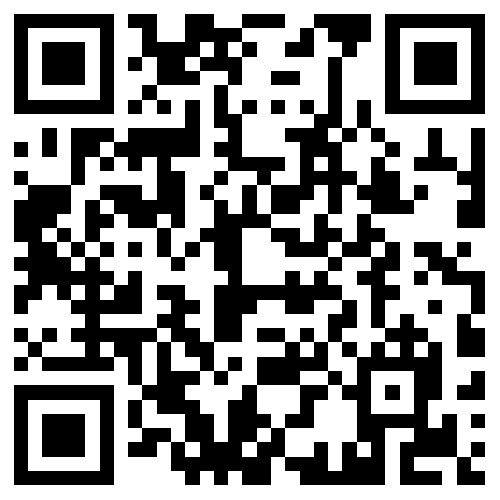 